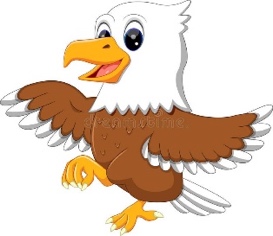 For parents who are not South African residents, annual tuition fees must be paid in 4 instalments.  No other arrangement may be made.Advanced College Thabazimbi (Pty)Ltd 2017/536337/07 is an independent registered ECD Centre and operates under Advanced College Primary school that functions in co-operation with the Department of Education.  Our teachers are qualified, and SACE registered, plus we use student teachers under guidance of the senior registered teachers.  (Please complete all required information in neat, legible block letters)I/We, ___________________________________________________ (Father/Guardian)           ___________________________________________________(Mother/Guardian)the undersigned, in my/our capacity/ies as Parent(s)/Guardian(s)/Custodian(s) Other – please specify __________________________________________________________.Of:	Surname:	____________________________________________________	First Names:	____________________________________________________	Please supply preferred name: ______________________________________Herein referred to as the Child, do hereby make provisional application in terms of clause 2 of the Terms and Conditions of Provisional Enrolment of Child and the Terms and Conditions of Enrolment at Advanced College Thabazimbi (PTY) Ltd for the enrolment of the said Child in Advanced College Eaglet ECD Centre in:Grade: 			 With effect from: 			20		.Current Grade: 						 (if applicable)FURTHER PARTICULARS OF PROSPECTIVE EAGLET (CHILD)GENDER: 			HOME LANGUAGE: DATE OF BIRTH:
ID NR:
PASSPORT NR: COUNTRY OF BIRTH: DATE OF ENTRY INTO SOUTH AFRICA: RELIGION: 	RACE: LEARNER RESIDING WITH: How/where were you introduced to Eaglets ECD Centre?FURTHER PARTICULARS OF APPLICANTS – FATHER/GUARDIANTitle: ___________ Employer: ________________							First Name/s: ___________________________________________________________________________Surname: ______________________________________________________________________________ID Number: ______________________________________Marital Status: ___________________________________Where parents are divorced or separated, please provide further relevant details / instructions (if any): _______________________________________________________________				 Home Tel. No. ______________________________ Work Tel. No. ________________________________Cell No. _______________________________ Email Address: ___________________________________Postal Address: ________________________________________________________________________________________________________________________________Code: __________________________Residential Address: ____________________________________________________________________________________________________________________________ Code: __________________________I, ________________________________________________ hereby warrant, undertake and declare that: I am fully cognisant of the amount in fees payable by me to Advanced College Thabazimbi (PTY) Ltd; I understand the financial implications of this to me; I am financially in a position to meet my obligations to Advanced College Thabazimbi (PTY) Ltd ; and I shall ensure that all fees charged shall be paid on the due dates. I furthermore grant Advanced College Thabazimbi (PTY) Ltd the requisite consent, permission, and authority to verify and check my credit worthiness with any credit bureau(s) of its choosing.Signature of Father/Guardian									DateFURTHER PARTICULARS OF APPLICANTS – MOTHER/GUARDIANTitle: ___________ Employer: ________________		First Name/s: ___________________________________________________________________________Surname: ______________________________________________________________________________ID Number: _____________________________________Marital Status: ___________________________________Where parents are divorced or separated, please provide further relevant details / instructions (if any):_______________________________________________________________				 Home Tel. No. ______________________________ Work Tel. No. ________________________________Cell No. _______________________________ Email Address: ___________________________________Postal Address: _________________________________________________________Code ___________Residential Address: ____________________________________________________________________________________________________________________________ Code: __________________________I, ________________________________________________ hereby warrant, undertake and declare that: I am fully cognisant of the amount in fees payable by me to Advanced College Thabazimbi (PTY) Ltd; I understand the financial implications of this to me; I am financially in a position to meet my obligations to Advanced College Thabazimbi (PTY) Ltd ; and I shall ensure that all fees charged shall be paid on the due dates. I furthermore grant Advanced College Thabazimbi (PTY) Ltd the requisite consent, permission, and authority to verify and check my credit worthiness with any credit bureau(s) of its choosing.Signature of Father/Guardian									DatePlease supply copies of the following documents:Copy of Birth CertificateCopy of BOTH Parents/Guardian ID Document.Copy of Immunization card & Medical Aid CardTwo passport photographsProof of residenceCurrent payslipStudy visa, work visa and copies of passport (Foreign learners ONLY)Transfer CardPLEAESE TAKE NOTE THAT NO APPLICATION CAN BE PROCESSED SHOULD THE INFORMATION BE INCOMPLETE OR IF THE ABOVE-MENTIONED DOCUMENTS ARE NOT ALL SUBMITTEDFor parents who are not South African residents, annual tuition fees must be paid in 4 instalments.  No other arrangement may be made.  You will be invoiced a such.FINANCIAL LIABILITYOnly person/s liable for payment of school fees to complete this section and sign below (Parents: both Mother and Father/Guardian/Other to sign and initial bottom of each page)I, ______________________________________________hereby record that I am aware of, and agree to be bound by the terms applicable to Provisional Application as set out in the Terms and Conditions of Provisional Enrolment of Learner and the Terms and Conditions of Enrolment at Advanced College Thabazimbi (Pty) Ltd, and in particular that neither I /we nor the School/ECD Centre are obliged to enroll the prospective applicant at the School/ECD Centre on the basis of this Provisional Application Form. Furthermore, I accept that the School/ECD Centre reserves the right not to accept any applicants or to disclose any information regarding the unsuccessful application and/or reason thereof. ALL ENROLMENTS ARE SUBJECT TO THE CONDITIONS OF ENROLMENT FORMING PART HEREOF.  I/we will be responsible for the prompt payment of school fees which is due BEFORE THE 3RD OF EACH MONTH and as determined from time to time by the Board of Directors.  A penalty of R200 per month is levied on LATE PAYMENTS.When in default of paying the school fees as agreed upon, the total school fees for the year will become due and payable immediately.  Interest will be added at FNB prime rate plus 2% per year and can be added to the total amount outstanding from the date in Mora.  The parent/guardian that defaults will be held liable for all costs and fees incurred during collection on an Attorney to own Client scale, provided for in the Act for Debt Collecting of 1998, specifically tracing costs and any other fees and costs that has already been incurred or will be incurred in future.I/we grant permission to access any information (including a credit bureau check) in order to assess my/our application and further grant permission to give the credit bureau details relating to the payment of my/our account.Signed at ____________________________ on this ____________ day of _________________ 20____.Signature: ___________________________			__________________________________		Farther / Guardian				Mother / Guardian (Parents: both Mother and Father/Guardian/Other to sign) as per the above indicated person/s liability for payment of school fees, whose liability in terms hereof shall be joint and several.Conditions of Enrolment of Children at Advanced College Eaglet ECD Centre Terms and Conditions of Provisional Enrolment of Learner. DEFINITIONS 1.1 ‘the School’ shall mean Advanced College Thabazimbi (PTY) Ltd – Eaglet ECD Centre.1.2 ‘Applicant/s’ shall mean the parent(s)/guardian(s)/custodian(s) or such other person acting ‘in nomine officio’ on behalf of the Learner (hereinafter defined). 1.3 ‘Learner’ shall mean the individual in respect of whom an Enrolment application has been accepted by the School. 1.4 ‘Enrolment’ the enrolment as a Learner at the School in accordance with the Terms and Conditions of Enrolment and the Provisional Enrolment Application Form, together with any such other terms and conditions as may be specially agreed in writing between the parties. 2. PROVISIONAL APPLICATIONS The School may accept Provisional Applications for further enrolment at the School in respect of any living individual eligible to attend the school. Any such Provisional Application is accepted on the understanding that neither the Applicant nor the School is obliged to enrol the prospective learner at the School. 3. ENROLMENT APPLICATION/S 3.1 Order of Procedure 3.1.1 Initially a provisional application shall be made for a prospective learner on the Provisional Application Form in accordance with the provisions of Clause 2. 3.2 If the learner is subsequently offered a place at the School, this application shall be binding as the Enrolment Contract. 3.3 Such Enrolment Applications shall be in the form specified by the School from time to time and shall be accompanied by a deposit in the form of a Registration Fee, in an amount to be determined by the School from time to time, as well as an Admission fee to be paid before the 30 November of a year for the following year.  Such admission fee is off set against January’s school fees. 3.4 Such Registration and Admission Fees are non-refundable in the event of the learner not taking up their place at the School. 4. CODE OF CONDUCT A condition of final enrolment is that upon signature of this contract both the parent(s) agree to abide Code of Conduct. The Code of Conduct is a living document. The Code will be revised regularly to assess its effectiveness.   ATERMS AND CONDITIONS OF ENROLMENT1. RELIGIOUS EDUCATION PROGRAMME I/we give permission for the learner to actively participate in the religious education program of the School/ECD Centre. 2. ECD CENTRE RULES AND CODE OF CONDUCT All FULL-DAY eaglets (learners) need to be collected from the Centre no later than 17H00.  All HALF-DAY eaglets (learners) need to be collected at 14H00. PENALTIES WILL BE CHARGED FOR LATE COLLECTION.ACTIVITIES Participation in extra-mural and other activities as determined from time to time for strongly recommended. I/We hereby consent to the learner's participation in the extra-mural and other activities of the School.   Advanced College Eaglet ECD Centre takes no responsibility and will not reduce the fees should all or some activities and external service providers be prohibited from taking place for whatever reason whatsoever.4. FEES 4.1 The School prepares a budget on an annual basis and based on the budget determines the fees for the ensuing year.The fees being charged for the current academic year are as set out below. However, fees may be subject to fluctuation arising from unexpected circumstances. Such unexpected circumstances include, but are not necessarily restricted to, changes in subsidies paid to the School and changes to teachers' salaries. In the event of the School changing its fees in any year, notice thereof will be given to parents/guardians as soon as practically possible. Any increase in fees shall be payable to the School within the year in which the increase is determined by increasing the remaining monthly payments for that year accordingly unless the School, at its sole discretion, agrees to some other payment method. 4.2 Fees in respect of tuition are payable either: 4.2.1 Annually in advance on or before the 20th day of January of each year; or 4.2.2 Monthly in advance on or before the third (3rd) day of each month in respect of the eleven months January to November of each year; or 4.2.3 By other arrangement agreed to by the School and signed by parties and subject to these terms and conditions. In the case of learners whose permanent residence is outside South Africa the full tuition fee for the year is payable before the commencement of each academic year. 4.3 A discount, as determined annually by the Board, shall be allowed in respect of fees paid annually in advance. Notwithstanding such deduction, if the fees payable increase subsequent to the annual determination as envisaged in clause 4.1, the increase in fees during the year in question shall be payable on demand. 4.4 School fees payments may be effected through Direct Deposits (Bank), EFT transfers or by means of the Card Machine available at the School and debit orders (when this becomes available).4.5 In the event of any payment not being made on due date, interest on any overdue amount/s shall accrue at the prime overdraft rate charged by the School's bankers and prevailing from time to time. Payments must have cleared in Advanced College Thabazimbi (Pty) Ltd’s bank account on or before the third day of every consecutive month. If not, a penalty fee of R200 for that month will be added to the account of the parent. In addition, in the event of non-payment, the School shall be entitled at its sole and absolute discretion (in addition and without prejudice to all other rights available at law), to terminate the learner's enrolment on one week’s notice, without prejudice to its rights to claim the full balance outstanding (including interest) due and payable forthwith and without notice. SCHOOL FEES 2024 PAYMENT OPTIONS5% Discount for is given on School fees for six monthly payments in advance and 7.5% Discount on School fees if paid in full in advance.2 ND CHILD in lower grade = 10% DISCOUNT ON HIS/HER BASIC TUITION FEE.3 RD AND MORE CHILD in lower grades = 15% DISCOUNT OF HIS/HER BASIC TUITION FEE.To receive such discount the learners must ALL be in the ECD Centre.   ENROLMENT FEES:Enrolment/Registration Fee (Non-Refundable) payable during registration for all new learners Grade RRR to RR is R750.An admission Fee (Non-Refundable) of R1 000 is payable upon acceptance of the learner and BEFORE 31 OCTOBER OF THE CURRENT YEAR FOR THE FOLLOWING YEAR.  The admission fee is off set against the January school fees.OTHER FEES:Workbooks – must be ordered and purchased at the ECD Centre at an estimated cost of R1000 for the year.  This payment may be made in 2 x instalments. BANKING DETAILS:Bank	:		FNBAccount name:	ADVANCED COLLEGE THABAZIMBI (PTY) LTDAccount number:	625 439 836 98	Branch code:		252 445Branch:		Menlyn SquareReference:		Learner reference number 5.INDEMNITY I/We hereby indemnify the School, its employees, agents and/or successors in title, against any and/or all claims, actions, liability, proceedings, damages, costs and expenses of whatsoever nature that may arise in respect of my/our child/ward’s participation in any activity of the School, including but not limited to tuition, games, sporting activities, educational and sporting tours and excursions. The School undertakes through its staff to take all reasonable precautions to ensure the safety and welfare of its learners. 6.WARRANTIES and/or REPRESENTATIONS No warranties and/or representations are of any force and effect, save for those (if any) stipulated herein. 7. TERMINATION OF ENROLMENT 7.1 Written notice of one (1) term is required from the parent(s)/ guardian(s)/ custodian(s) for the termination of the learner’s enrolment at the School, otherwise a full term’s fee (including any increase as may have been determined as at the date of termination in terms of clause 4.1) will be charged in lieu thereof. 7.2 Notwithstanding the provisions hereof it is acknowledged that the School, through its Principal or other authorised agent, may summarily terminate the learner’s enrolment with immediate effect if the learner is guilty of any conduct which, in the sole opinion of the School, is inconsistent with the continued enrolment of the learner at the School. In such a case all fees paid in advance, after deduction of all amounts otherwise owing to the School, will be refunded on a pro rata basis. In his regard, I/we recognise that the decision of the Principal shall be final.7.3 Should the parent/guardian responsible for the payment of school fees, be in breach of the terms of this contract with regards to payment of school fees and after the parent/guardian has received a notification of the breach and a period of time to rectify such breach, fails to do so, the contract will be terminated which will result in the learner no longer being enrolled at Advanced College Eaglets ECD Centre.8.  GENERAL CONDITIONS FOR ENROLMENT8.1 Parents/guardian of the learner/s hereby accepts unconditionally and without exception the admission policy of the school and confirms that they are aware of the contents of the Admissions Policy and the Enrolment form.8.2 Parents/guardian of learner/s subject themselves to the mission and vision of the school, as it is determined from time to time.8.3 The responsible parent/guardian of the learner/s hereby elects the address as stated in the enrolment form as there domicillium citandi et executandi where all forms of notification or correspondence may be delivered.  The parent/guardian will inform the school in writing of any change of address.8.4 Parents/guardians accept that all reasonable care will be taken for the safety and wellbeing of the learner/s and that they will be responsible for the payment of any medical and/or hospital account in the event of an accident occurring.8.5 I/we (parent/guardian) transfer my/our responsibility as parent/guardian to the principal/director of the school or his/her representative should medical care be required.  I/we declare that to the best or my/our knowledge my/our child is physically able to participate in activities and he/she is in good health.Learner Health Information:Chronic Diseases: 													Allergies: 														Medication: 														Medical / Special Needs/ other information needed of child:Medical Aid Information:Name of Main Member: 													Telephone number: 													Main Member Number: 													Member Number (Child): 													Family Doctor Information:Name of Dr: 														Telephone Number: 													Address of Practice: 													We have read and understood the contents as set out above and hereby understand that should the learner be accepted to Advanced College Thabazimbi (Pty) Ltd that this document will then become legally binding.Signature of Mother / Guardian					Signature of Father / GuardianDateCONTACT DETAILS:Thabazimbi:Registrations:	071 658 2310 	advancedcollegetbz@gmail.com Finance:	071658 1860	advancedcollegefin@gmail.comGRADE SUBJECTS:Reg Fee:Learner no.Sport levy:Acc. no.D6 captured:SA SAMS:Billing:Admission fees:Class list:Foreign learner:YES               / NOSiblings:YES               / NONEWSPAPERLEARNERS / PARENTSEXIBITIONSOTHER: _________________________________GRADES:OPTION AOPTION BOnce-off payment for 6 or 12 monthsPayments over 11 monthsGR RRR – RR (HALF DAY)6 mths : R7 840 (2x)11 mths : R15 260R1 500 per monthTOTAL6 mths : R15 68011 mths : R15 260R16 500GR RRR – RR (FULL DAY)    6 mths : R9 400 (2x)     11 mths : R15 260	R1 800 per monthTOTAL6 mths : R18 80011 mths : R18 315R19 800GRADE RRR - RR:English (Home Language)MathematicsLife SkillsBible StudiesAdditional activities: KUMON MATHEMATICS (FREE)